  揭阳市揭东区自然资源局政府信息公开申请流程图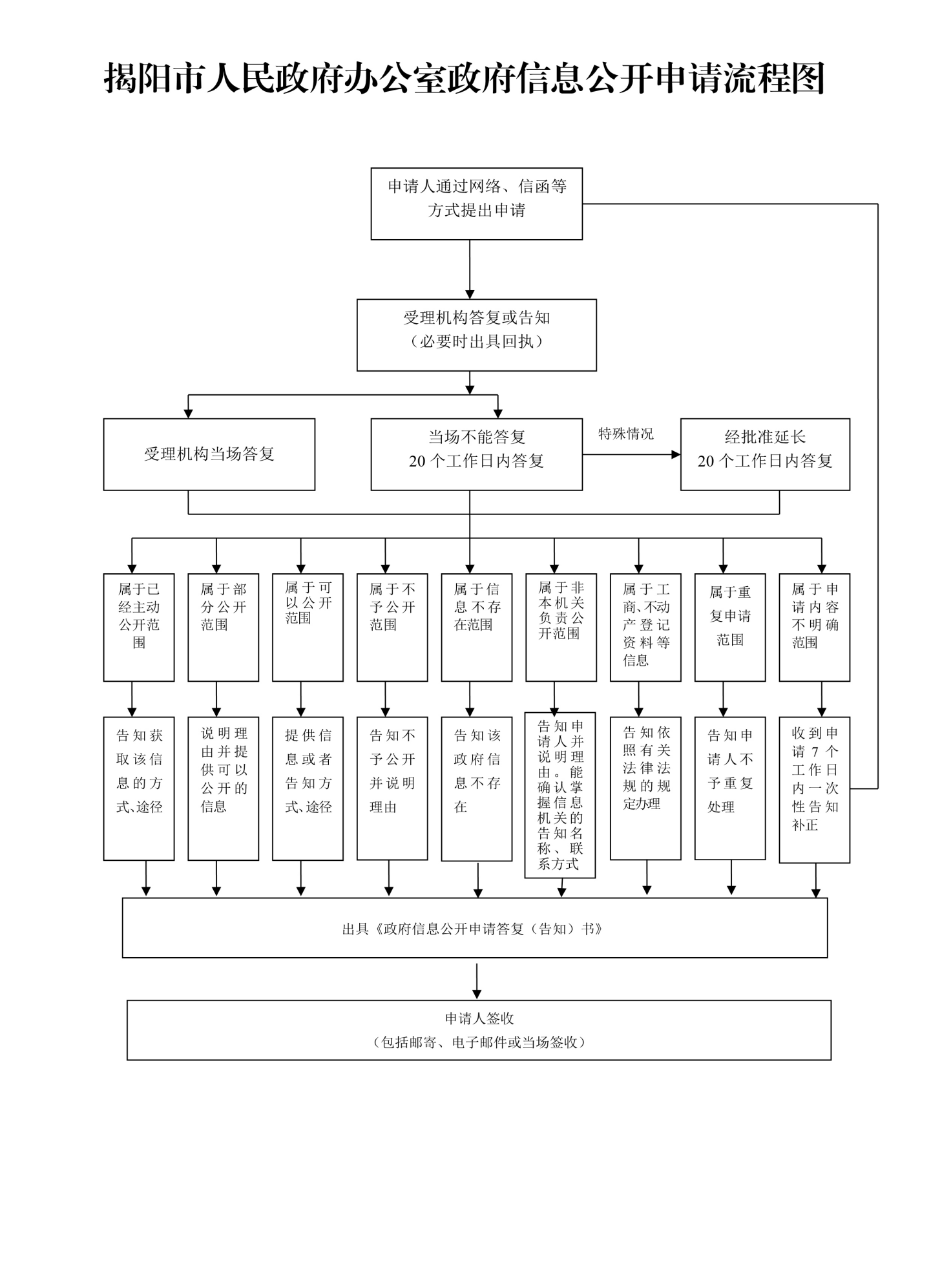 